matemática – parte 1Para a cantiga “ Cai, cai, balão”, as crianças se organizaram em grupos de 8, juntando 2 grupos de 4 crianças ou 4 grupos de 2 crianças.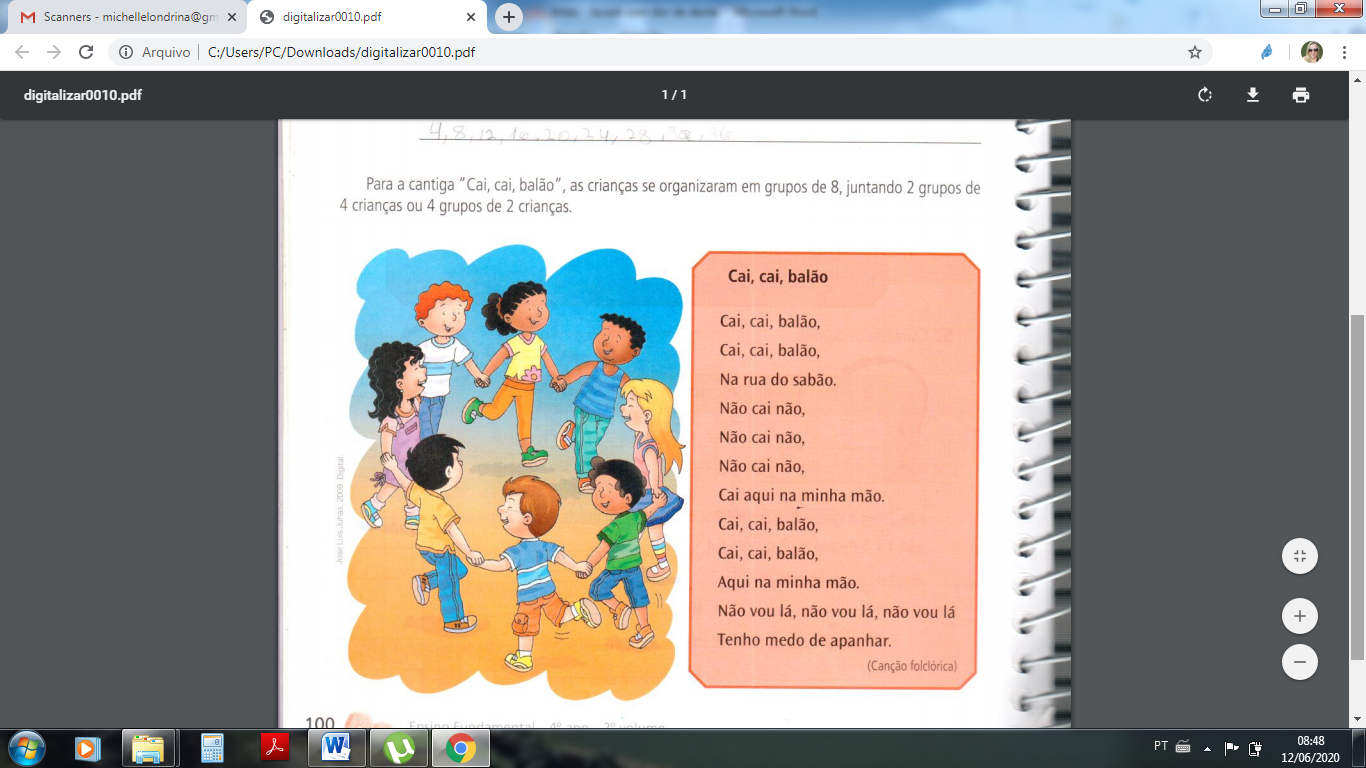 Cada grupo tem 8 crianças. Quantas crianças formam:2 grupos? _________________________________________________3 grupos? _________________________________________________4 grupos? _________________________________________________5 grupos? _________________________________________________6 grupos? _________________________________________________7 grupos? _________________________________________________